LICEO CHAPEROCONTABILIDADCUARTO BACHILLERATO COMPUTACIONMISS MATTY HERNANDEZ					ENVIARLO  VIA CLASSROOMHOJA DE TRABAJOINSTRUCCIONESCompletar la palabra o palabras que completan el concepto dado:La contabilidad nos enseña a:_________________________, _______________________ y __________________________Los objetivos de la contabilidad son:       ________________________, ________________________, ___________________________,      ________________________ y ________________________.La empresa por su propietario puede ser:_______________________, ________________________ y ___________________________Las empresas se dividen en :_______________________, _________________________ y __________________________Buscar el concepto de las palabras siguientes:ContabilidadCuentaDebeHaberPasivoActivoT graficaCargar una cuentaPeriodo contableCuentas patrimonialesCon dibujos o imágenes , de un ejemplo de:MatematicasBienes ComputacionRecursos humanosContabilidad bancariaEl proximo cuadro sinoptico es para que lo empiecen a repasar en proximas tareas trabajaremos con el.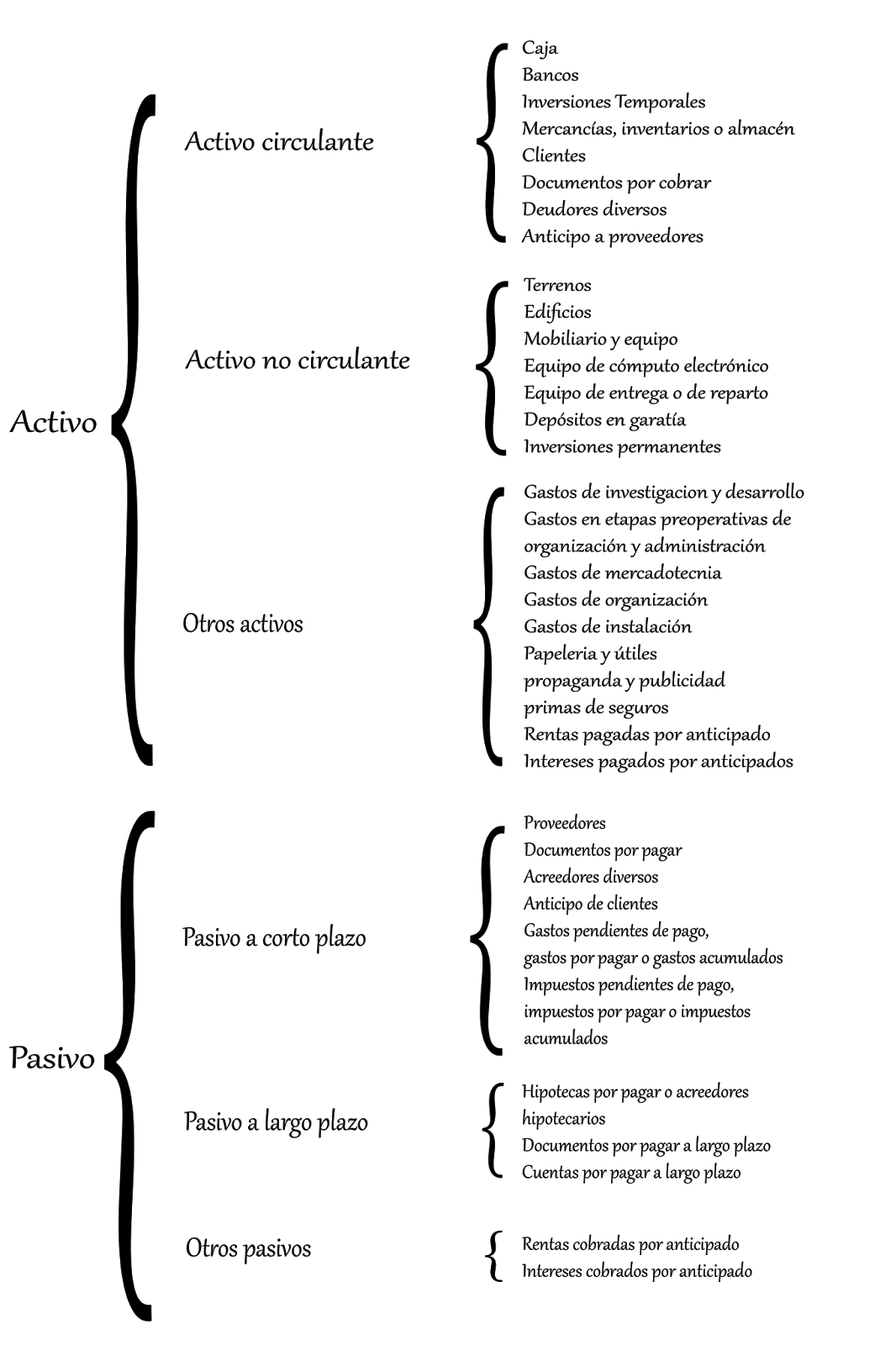 